SUNDAY MENUSTARTERS	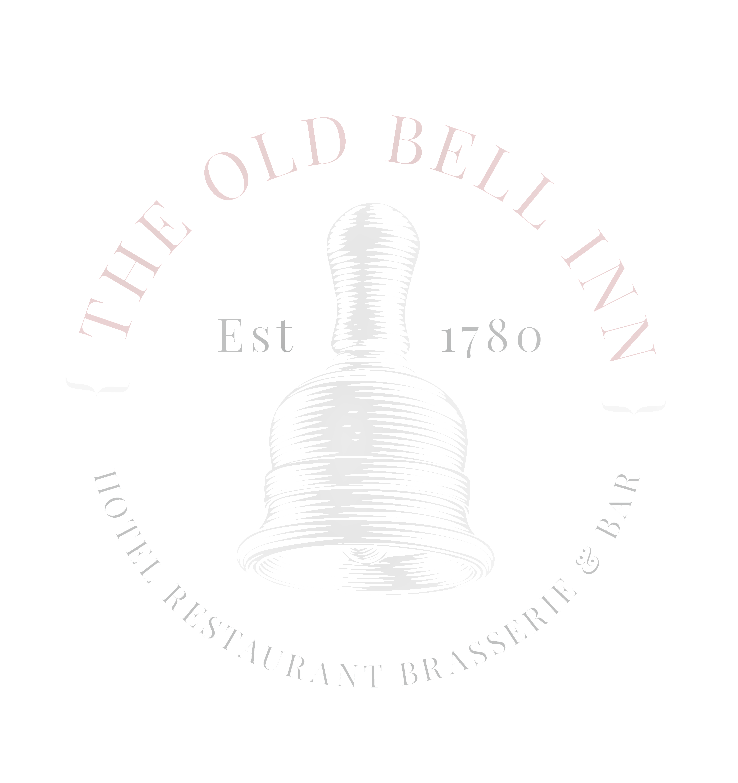 SOUP OF THE DAY (V)			 					                                        Local Baked Bread  								                                         £5.95HOMEMADE CHICKEN LIVER PARFAIT	                                                                                     Toasted Ciabatta, fruit chutney							                              £7.50ATLANTIC PRAWN COCKTAIL									            Gin Marie rose, tomato salsa, lemon							                   £7.50WHITE WINE CREAMED GARLIC MUSHROOMS                                                                                Toasted ciabatta, watercress                                                                                                          £5.95SMOKED DUCK BREAST SALAD								      Mixed lettuce, cucumber, cherry tomatoes, red onion, raspberry walnut dressing                      £7.95                          PAN FRIED KING PRAWNS WITH CHILLI AND GARLIC		                        		       Served with chorizo and tomato risotto             					                              £9.95MAIN COURSESLOW ROAST TOPSIDE OF BEEF                                             	                                                       Dripping roast potatoes, creamed potato, seasonal vegetables, Yorkshire pudding and gravy   £12.95SLOW ROAST PORK WITH CRACKLING								     Dripping roast potatoes, creamed potato, seasonal vegetables, Yorkshire pudding and gravy   £12.95SLOW ROAST LEG OF LAMB                                                                                                          Dripping roast potatoes, creamed potato, seasonal vegetables, Yorkshire pudding and gravy   £13.95NUT ROAST (VE) (V)Roast Potatoes, sweet potato mash, seasonal vegetables and gravy                                          £12.95SEASONAL FISH AND SEAFOOD PIE                                                                                                Vintage cheddar gratinated creamed potato, dressed leaf salad			                 £13.95FOUR CHEESE & ONION PIE (V)                                                                                                               Hand cut chips, baked beans, baby mixed leaf, tomato chutney          		                            £13.95WHITBY WHOLE TAIL BREADED SCAMPI	                                                                                               Garden peas, hand cut chips, homemade chunky tartar sauce, lemon wedge		                 £12.95WILD MUSHROOM RAVIOLI (V)Sauteed mushrooms, leeks, spinach, blue cheese cream sauce                                                   £12.95FREE RANGE CHICKEN CAESAR SALAD 		Bacon, avocado, baby gem, boiled egg, cherry tomatoes, garlic croutons		                £12.95PAN FRIED SEABASS   					   				                      King prawn white wine, chilli, cream tagliatelle                                                                           £17.95SWEET POTATO & LENTIL COTTAGE PIE (VE)Seasonal vegetables, vegan gravy                                                                                                £12.95STEAK & TIMOTHY TAYLORS ALE PIESeasonal vegetable, hand cut chips, gravy                                                                                   £13.95SANDWICHESAll served on either white or brown ciapanini with mixed salad leafHOT ROAST BEEF TOPSIDE AND ONION GRAVY					              	        £8.95 HOT ROAST PORK AND APPLE WITH GRAVY                                                                                   £8.95HOT LEG OF LAMB AND MINT GRAVY                                                                                             £9.95       GRILLED GOATS CHEESE, PEPPERS, RED ONION MARMALDADE, WATERCRESS	                   £8.95      ADD FRIES, CHUNKY CHIPS OR SWEET POTATO FRIES FOR £1.95SIDE ORDERSSKINNY FRIES/CAJUN SKINNY FRIES                                                                                               £2.95TRUFFLE & PARMESAN FRIES                                                                                                         £3.95                      HAND CUT CHIPS WITH SEA SALT AND CRACKED BLACK PEPPER                                                   £3.50BEER BATTERED ONION RINGS                                                                                                       £2.95SWEET POTATO FRIES, GARLIC AIOLI                                                                                              £3.50ROCKET, SUN BLUSHED TOMATO AND PARMESAN SALAD                                                             £3.50DESSERTS	SELECTION OF 3 ICE CREAMS                                                                                                          Brandy snap basket, crumb                                                                                                             £6.50THE OLD BELL INN STICKY TOFFEE PUDDING AND BUTTERSCOTCH SAUCE                                    Served with Lydgate cream, vanilla bean ice cream or custard			 	                   £6.50LEMON TART								                                                 	 Italian meringue, stewed blackberries								        £7.95BAILEYS AND VANILLA CHEESECAKE                                                                                                 Chocolate and orange sauce, strawberries                                                                                     £6.95					                                     LOCAL CHEESE BOARD                                                                                                                  Grapes, celery, homemade date & walnut loaf, fruit chutney, sourdough biscuits                      £10.95FRUIT CRUMBLEShortbread crumb, served with custard or Lydgate farm cream				                  £6.50 